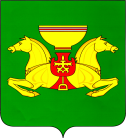 от 04.03.2021                                       с. Аскиз			      №  152-п В соответствии с постановлением Администрации Аскизского района Республики Хакасия от 20.08.2018 г. № 722-п «Об утверждении порядка разработки, утверждения, реализации и оценки эффективности муниципальных программ, руководствуясь ст.ст.35, 40 Устава муниципального образования Аскизский район от 20.12.2005 года, Администрация Аскизского района Республики Хакасия постановляет:1.Утвердить прилагаемый отчет о ходе реализации Муниципальной программы «Дети  Аскизского района на 2017-2020 годы» за 2020 год. 2. Разместить постановление на официальном сайте Администрации Аскизского района Республики Хакасия.Глава Администрации		                                                          А.В.Челтыгмашев                                                                            Утвержден   постановлениемАдминистрации Аскизского района                                                                             Республики Хакасия                                                                            от «04» 03.2021г. № 152-п Отчето реализации Муниципальной программы «Дети  Аскизского район на 2017-2020 годы» за 2020 год. 	Муниципальная программа «Дети  Аскизского района  на 2017-2020 годы» утверждена постановлением Администрации Аскизского района Республики Хакасия от 30.09.2016 № 930-п (далее - программа).	Исполнителем и координатором  программы является  Управление образования администрации Аскизского района, соисполнители Управление культуры  администрации Аскизского района, Комитет по спорту администрации Аскизского района Республики Хакасия, главы муниципальных образований сельских и городских поселений (по согласованию), органы системы профилактики: ГКУ РХ Управление социальной поддержки населения Аскизского района (по согласованию), группа по делам несовершеннолетних отдела Министерства внутренних дел России по Аскизскому району (по согласованию), ГКУ РХ «Социально-реабилитационный центр для несовершеннолетних «Отделение центра» в селе Кызлас» (по согласованию), ГБУЗ РХ «Аскизская межрайонная больница (по согласованию), комиссия по делам несовершеннолетних и защите их прав при Администрации Аскизского района, образовательные организации Аскизкого района	Целью муниципальной программы  является создание благоприятных условий для комплексного развития и жизнедеятельности детей.	Для достижения цели муниципальной программой предусмотрены четыре задачи, которые  предполагается решить по средствам реализации следующих подпрограмм:	- подпрограмма «Организация отдыха и оздоровления детей в Аскизском районе на 2017-2020 годы»;  - подпрограмма « Профилактика семейного благополучия на 2017-2020 годы»;  - подпрограмма «Дети-инвалиды  в муниципальном образовании Аскизский район на 2017-2020 годы»;  - подпрограмма « Дети – сироты муниципального образования  Аскизский район на 2017-2020 годы».	В рамках подпрограммы  данных подпрограмм реализуются следующие задачи:-  поддержка детей, находящихся в трудной жизненной ситуации;- совершенствование системы отдыха и оздоровления детей  в Аскизском районе;- профилактика социального неблагополучия семей с детьми, защита прав и интересов детей;  - формирование основ комплексного решения проблем детей с ограниченными возможностями здоровья, создание условий для их полноценной жизни и интеграции в общество;- создание условий для полноценного развития детей-сирот и детей, оставшихся без попечения родителей, обеспечение им условий для социальной и личностной самореализации.	В 2020 году по Муниципальной программе «Дети  Аскизского района на 2017-2020 годы», подпрограммы «Организация отдыха и оздоровление детей в Аскизском районе  на 2017-2020 годы» освоено средств в сумме 4555,9 тыс. рублей.Методика проведения оценки эффективности реализации программы «Дети Аскизского района на 2017-2020годы»:Оценка достижения планового значения:Уровень достигнутых значений целевых индикаторов:Коэффициент финансового обеспечения:Оценка эффективности реализации программы (подпрограммы):Методика проведения оценки эффективности реализации подпрограммы «Организация отдыха и оздоровления детей в Аскизском районе» на 2017-2020годы:Оценка достижения планового значения:Уровень достигнутых значений целевых индикаторов:Коэффициент финансового обеспечения:Оценка эффективности реализации программы (подпрограммы):По результатам проведенной  оценки эффективности реализации муниципальной программы составило 0,86 что означает высокий результат эффективности. Отчет об оценке эффективности реализации Муниципальной программы «Дети Аскизского района на 2017-2020 годы»(наименование программы)по итогам 20_20_ года РОССИЙСКАЯ ФЕДЕРАЦИЯАДМИНИСТРАЦИЯАСКИЗСКОГО РАЙОНАРЕСПУБЛИКИ ХАКАСИЯРОССИЙСКАЯ ФЕДЕРАЦИЯАДМИНИСТРАЦИЯАСКИЗСКОГО РАЙОНАРЕСПУБЛИКИ ХАКАСИЯРОССИЯ ФЕДЕРАЦИЯЗЫХАКАС РЕСПУБЛИКАЗЫНЫНАСХЫС АЙМАFЫНЫНУСТАF-ПАСТААРОССИЯ ФЕДЕРАЦИЯЗЫХАКАС РЕСПУБЛИКАЗЫНЫНАСХЫС АЙМАFЫНЫНУСТАF-ПАСТААПОСТАНОВЛЕНИЕПОСТАНОВЛЕНИЕПОСТАНОВЛЕНИЕ2019 год2020 годО1 = 3,02/4=0,75О1 = 0/4=0О2 = 58/59=0,98О2 = 59/60=0,98О3 = 76/77=0,99О3 = 77,6/78=0,99О4  = 20/50=0,4О4  = 70/70=1,0О5 = 50/40=1,25О5 = 60/60=1,0О6 = 89/98=0,9О6 = 91/99=0,92019 год2020 годУо = (0,75+0,98+0,99+0,4+1,25+0,9)/6=0,88Уо = (0+0,98+0,99+1,0+1,0+0,9)/6=0,812019 год2020 годИб = 2866,45/3017,25=0,95Иб = 4555,9/4854,5=0,942019 год2020 годЭп = 0,88/0,95=0,92Эп = 0,81/0,94=0,862019 год2020 годО1 = 3,02/4=0,76О1 = 0/4=02019 год2020 годУо = 0,76/1=0,76Уо = 0/1=02019 год2020 годИб = 2866,45/3017,25=0,95Иб = 4555,9/4854,5=0,942019 год2020 годЭп = 0,76/0,95=0,8Эп = 0/0,94=0018 год2019 годО1 = 3,94/4=0,98О1 = 3,02/4=0,75О2 = 58/58=1О2 = 58/59=0,98О3 = 100/76=1,3О3 = 76/77=0,99О4  = 20/40=0,5О4  = 20/50=0,4О5 = 15/15=1О5 = 50/40=1,25О6 = 50/30=1,7О6 = 89/98=0,9О7 = 60/30=2О8 = 50/30=1,7О9 = 97/97=1О10 = -5/2=-2,5О11 = 20/5=4О12 = 47/12=3,9                                                                                                                                                                                         Приложение                                                                                                                                                                                         к Порядку разработки,                                                                                                                                                                                         утверждения, реализации                                                                                                                                                                                         и проведения оценки эффективности                                                                                                                                                                                         реализации программп/пНаименование показателейЕд. изм.Фактическое значение показателей за год, предшествующий отчетномуПлановое значение показателей на 20_20_ годФактическое значение показателей за 20_20_ годПричины отклонений фактических значений показателей от плановых12345671.Муниципальная программа " Дети Аскизского районе на 2017-2020 годы"1.объемы финансированиятыс.руб.4854,54555,91.выполнение мероприятий, по которым предусмотрено финансирование (без мероприятий подпрограмм)1.мероприятие 11.мероприятие ...1.Показатели результативности (целевые индикаторы)1.целевой индикатор 1: количество детей, оздоровленных в организациях отдыха и оздоровления детей за счет средств   муниципального  бюджета, за 4 года, составит не  менее 16 тыс. человектыс. чел.3,024,001.целевой индикатор 2: увеличение удельного веса детей, получивших социальную реабилитацию в специализированных учреждениях для несовершеннолетних, к общему числу детей, нуждающихся в социальной реабилитации, с 56% в 2016 году до 60% в 2020 году%58до 60,0591.целевой индикатор 3: увеличение удельного веса детей, возвращенных в родную семью из учреждений социального обслуживания семьи и детей, с 74% в 2016  году до 78 % в 2020 году от числа детей, покинувших учреждения%76до 78,077,61.целевой индикатор 4: увеличение количества семей, воспитывающих детей-инвалидов, сопровождаемых службой участковых социальных работников, до 70% к  2020 году%20до 70701.целевой индикатор 5: создание условий для социальной адаптации и реабилитации детей-инвалидов до 60 % к  2020 году%50до 60601.целевой индикатор 6:  увеличение количества сирот, переданных на воспитание в семьи граждан, к 2020 году  до  99%8999891.Значение оценки эффективности реализации программы (заполняются 4 и 6 столбцы)0,920,861.1.Подпрограмма " Организация  отдыха и оздоровления детейв Аскизском районе» на 2017 – 2020 годы1.1.объемы финансированиятыс. руб.4854,54555,91.1.выполнение мероприятий, по которым предусмотрено финансирование1.1.мероприятие 1: Подготовка загородного оздоровительного  лагеря «Орленок»тыс. руб.2693,52394,91.1.мероприятие 2: Проведение ремонта загородного детского оздоровительного лагеря «Орленок»тыс. руб.2161,02161,01.1.мероприятие 3: Подготовка  лагерей с дневным пребыванием детейтыс. руб.1.1.мероприятие 4: Прочие мероприятиятыс. руб.1.1.Показатели результативности (целевые индикаторы)1.1.целевой индикатор 1: количество детей, оздоровленных в организациях отдыха и оздоровления детей за счет средств   муниципального  бюджета, за 4 года, составит не  менее 16 тыс. человекчел.3,024,001.1.Значение оценки эффективности реализации подпрограммы (заполняются 4 и 6 столбцы)0,80